Открытый урок по русскому языку 2 классТема: Слова, которые называют одушевлённые и неодушевлённые предметы.Цель:– развитие умений группировать слова по вопросам, разграничивать слова, называющие одушевлённые и неодушёвленные предметы, находить ошибки в группировках;– развитие умений разграничивать омонимичные названия типа Пушок и пушок и правильно писать имена собственные (имена, фамилии людей, клички животных, названия городов).Ход урокаОрганизационный момент.Громко прозвенел звонок.Начинается урок.Наши ушки – на макушке,Глазки широко открыты.Слушаем, запоминаем,Ни минуты не теряем.Проговорить девиз урока. Знаешь - говори, не знаешь - слушай.Ι. Актуализация знаний. – Откройте тетрадь. – Что надо записать? (Дату.) Комментированная запись числа.– Какую запись должны сделать дальше?– Напишите слова «Классная работа».2.Минутка чистописания.- Ребята, какую новую тему вы начали изучать на прошлом уроке?-На странице 14 в тетради по чистописанию в уроке 31 прочитайте слова и разделите их на 2 группы.  Почему вы так решили?  Что объединяет все слова, отвечающие на вопрос: кто? (Это названия  животных.)– Что объединяет все слова, отвечающие на вопрос: что? (Это названия предметов.) Пропишите эти слова в тетради рядом по одному слову, соблюдая все нормы каллиграфии, и вспомните правила посадки при письме.Орфографическая минутка.Сделать звуко - буквенный анализ слов ели, мел, тень. (3 человека у доски)II. Формулирование проблемы, планирование деятельности. Поиск решения (открытие нового знания), формулирование правила (определения).1.Наблюдение над словами, отвечающими на вопрос «кто?», и словами, отвечающими на вопрос «что?».–Я буду показывать вам картинки, а вы называть то, что увидите. Слова записываются на доске. Москва, Александр Пушкин, Волгоград, Египет, Мухтар.– Что общего вы заметили у этих слов? (Пишутся с большой буквы.)– А какие вопросы вы зададите к ним? Почему?– Уточните, к каким словам можно задать вопрос: кто? (На вопрос: кто? отвечают слова, которые называют имена и фамилии людей; клички животных.) А к каким вопрос: что? (На вопрос: что? отвечают слова – названия стран, городов.)– Сформулируйте тему урока. (Слова, отвечающие на вопросы: «кто?» и «что?», которые пишутся с большой буквы.)– Составим план урока.План (примерный).Слова, которые называют одушевлённые предметы.Слова, которые называют неодушевлённые предметы.– Что мы сейчас делали? (Планировали свою деятельность.) Словарная работа.Работа в орфографической тетради на странице 18.Отгадайте ребус и запишите слово. (Москва)Что означает слово? Прочитайте 3 задание: «К истокам слова»– Запишите ряд однокоренных слов к слову Москва.Москва, москвич, москвичка, московский.– На какие вопросы отвечают 2-е и 3-е слова? А первое? Почему?( Слова отвечают на вопрос кто? Они называют живые, одушевлённые предметы)– На какой вопрос отвечает первое слово?(Слово отвечает на вопрос что? Оно называет неживой, неодушевлённый предмет.)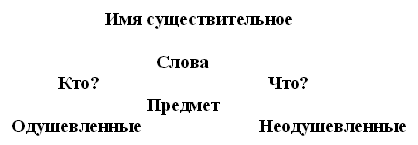 III. Развитие умений – применение знания.1. Работа по учебнику.Упр. 50 – развивается умение группировать слова, отвечающие на вопросы: кто? или что?, включающие собственные наименования.– Какие слова отвечают на вопрос: кто? (Они называют живые, одушевлённые предметы.)– Какие слова отвечают на вопрос: что? (Они называют неживые, неодушевлённые предметы.)2. Дифференцированная работа.Карточка №1 Даны слова, если слово отвечает на вопрос кто? сверху запишите букву О (одушевлённые предметы), если слово отвечает на вопрос что? запишите букву Н (неодушевлённые предметы).Скворец, дом, кровать, Оля, ведро, тигр, машина, окно, цветы, ученик, водитель, гусь, Маша, грибник, портфель, телевизор, стул, котёнок.Карточка №2Даны слова с пропущенными орфограммами, необходимо вставить нужные буквы, а затем, задав вопрос, сверху записать нужную букву, если слово отвечает на вопрос кто? сверху запишите букву О (одушевлённые предметы), если слово отвечает на вопрос что? запишите букву Н (неодушевлённые предметы).Пруж…на, в…да, моро…, ж…раф, доч(?)ка, ч…йник, Олен…ка, птен(?)чик.- Выберите карточку, подпишите и приступайте к работе.(Проверка карточек осуществляется после урока.)Вопросы к ученику (начало формирования алгоритма самооценки):– Что тебе нужно было сделать?– Удалось тебе составить, правильно выбрать вариант ответа?– Ты выбрал всё правильно?– Ты выбрал всё сам или с помощью товарища?– Сейчас мы вместе с … (имя ученика) учились оценивать свою работу.– Молодец! Ты не только правильно выполнил упражнение, но и объективно оценил свою работу. 3. «Найди ошибки».Упр. 51 – развивается умение задавать вопросы к названиям имён, фамилий, городов, разграничивать значения слов, сходных в звучании (Пушок и пушок), и исправлять ошибки в группировках слов по вопросам.Выполняется самостоятельно. При проверке вспомнить и повторить названия: одушевлённые и неодушевлённые предметы.– Как можно одним словом назвать слова, записанные в столбик с вопросом: кто? (Одушевлённые.)– А слова, записанные во 2-й столбик? (Неодушевлённые.)– Что мы сейчас делали? – Какие умения формировали? (Умение работать с информацией.)ΙV. Итог урока.Назовите ключевые слова урока. (Одушевлённые, неодушевлённые.)– Уточните тему урока с опорой на новые ключевые слова (Одушевлённые и неодушевлённые предметы.)– На какие вопросы они отвечают? (Одушевлённые – кто? неодушевлённые – что?)– Какие слова входят в группу одушевлённых, а какие – неодушевлённых?  – Что у вас получалось сегодня лучше всего?– В чём испытали затруднения?– Кто сегодня получил отметку в дневник? – За что?V. Домашнее задание. Дидактический материал : стр. 19, № 35